بسمه تعالی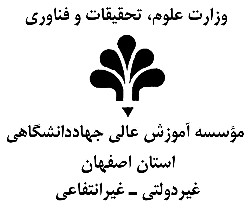 فرم اعلام آمادگی دانشجو برای دفاع از پایان‌نامه کارشناسی ارشداین فرم باید یک ماه قبل از برگزاری جلسه دفاع (یا قبل از موعدهای تعیین شده) همراه با دو نسخه پایان نامه به دفتر تحصیلات تکمیلی تحویل داده شود.مشخصات دانشجو: نام و نام خانوادگی: .................................................... شماره دانشجویی: ......................................................رشته و گرایش مقطع کارشناسی ارشد: ................................... شماره تلفن: ............................  نیمسال اخذ پایان‌نامه: ...............درخواست دانشجو: اینجانب .................................... آمادگی کامل خود را برای دفاع از پایان‌نامه کارشناسی ارشد اعلام می‌دارم.نسخه نهایی پایان‌نامه با عنوان ..................................................................................................................... برای بررسی شورای تحصیلات تکمیلی، تعیین هیأت داوران و تعیین زمان برگزاری جلسه دفاع به پیوست تقدیم می‌گردد. اینجانب مسئولیت صحت و اصالت همه قسمت‌های پایان‌نامه خود و مقالات مستخرج از آن را به طور کامل می‌پذیرم. تاریخ و امضاء دانشجو:برگزاری جلسه دفاع دانشجو از نظر آموزش و امور مالی بلامانع است.تأیید امور مالی:                                                                                                                              تأیید اداره آموزش:نظر استاد/ اساتید راهنما: اینجانب/ اینجانبان .................................................................. استاد/ اساتید راهنمای پایان‌نامه   کارشناسی ارشد آقای / خانم .............................................، پایان‌نامه ایشان را مورد مطالعه و بررسی قرار داده‌ام/ داده‌ایم.بر اساس اطلاعات موجود، صحت و اصالت محتوای پایان‌نامه مورد تأیید است. بلی□ خیر□نگارش همه قسمت‌های پایان‌نامه (و به طور خاص چکیده انگلیسی و مراجع انگلیسی) مورد تأیید است. بلی□ خیر□مقاله مستخرج از این پایان‌نامه در مجله/ کنفرانس پذیرفته شده است. مشخصات آن در فرم مربوط ارائه می‌گردد. بلی□ خیر□ضمناً داوران پیشنهادی به شرح زیر می باشند:                     تاریخ و امضاء استاد راهنمای اول:                                                                                           تاریخ و امضاء استاد راهنمای دوم:                                                                                                                                                         نظر استاد مشاور: اینجانب ............................................. استاد مشاور پایان‌نامه کارشناسی ارشد آقای / خانم ............................، پایان‌نامه ایشان را مورد مطالعه و بررسی قرار داده‌ام و موارد فوق را تأیید می‍نمایم.                                                                                                                                                    تاریخ و امضاء استاد مشاور:نظر مدیرگروه (تایید داور و پیشنهاد زمان دفاع): تاریخ و امضاء مدیر گروه:تعیین زمان دفاع: .................................................. محل برگزاری جلسه دفاع: .................................................................................                                                                                                                                                                        تاریخ و  امضاء مدیر کل تحصیلات تکمیلی: